Праздник «Масленица» в МБОУ «ООШ №13» в начальных классах стал традиционным. Третий год подряд наши дети провожают зиму и встречают весну под веселые песни и игры «Широкой Масленицы»…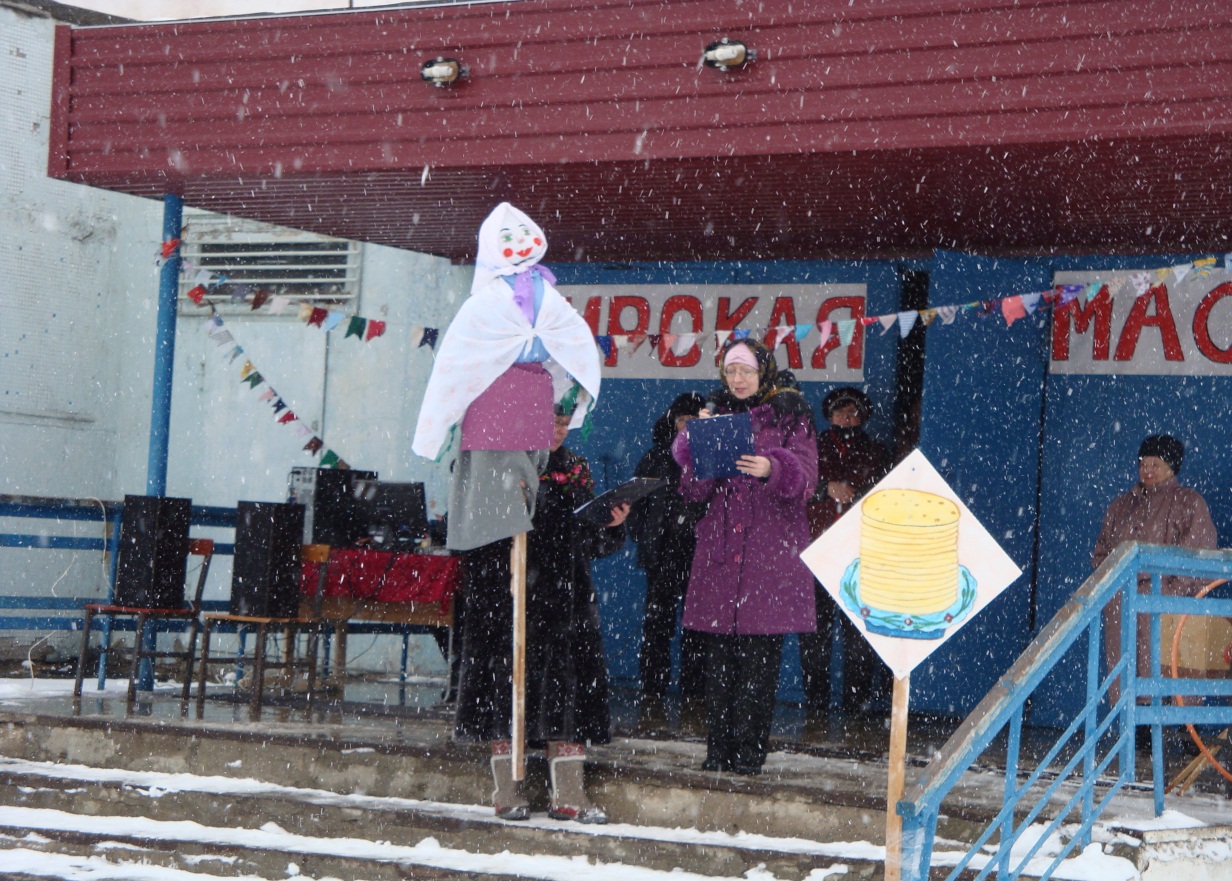 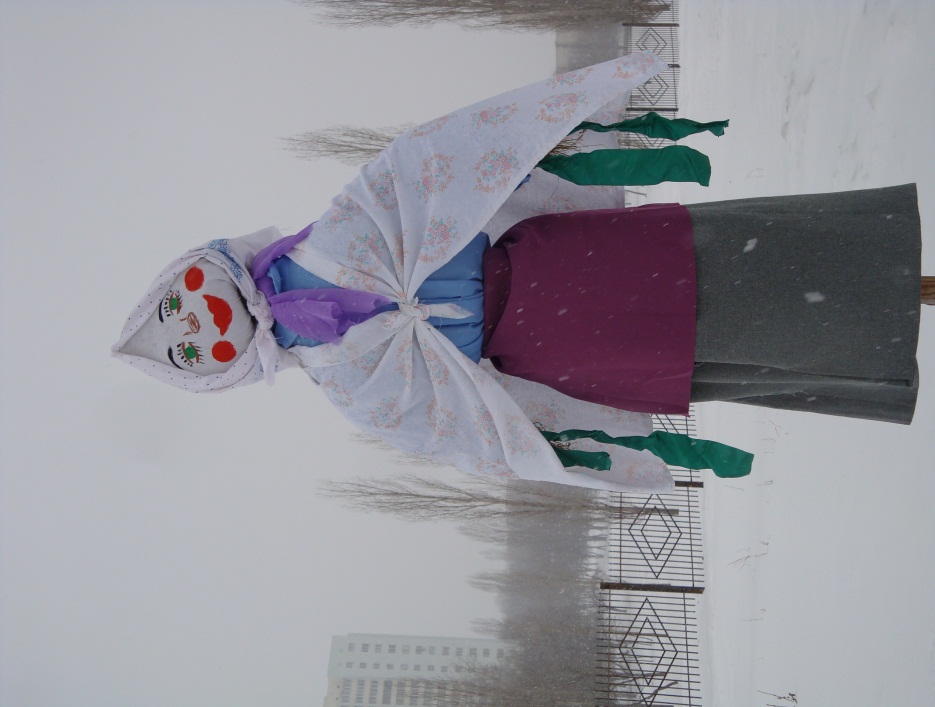 Наша Масленица – Красавица…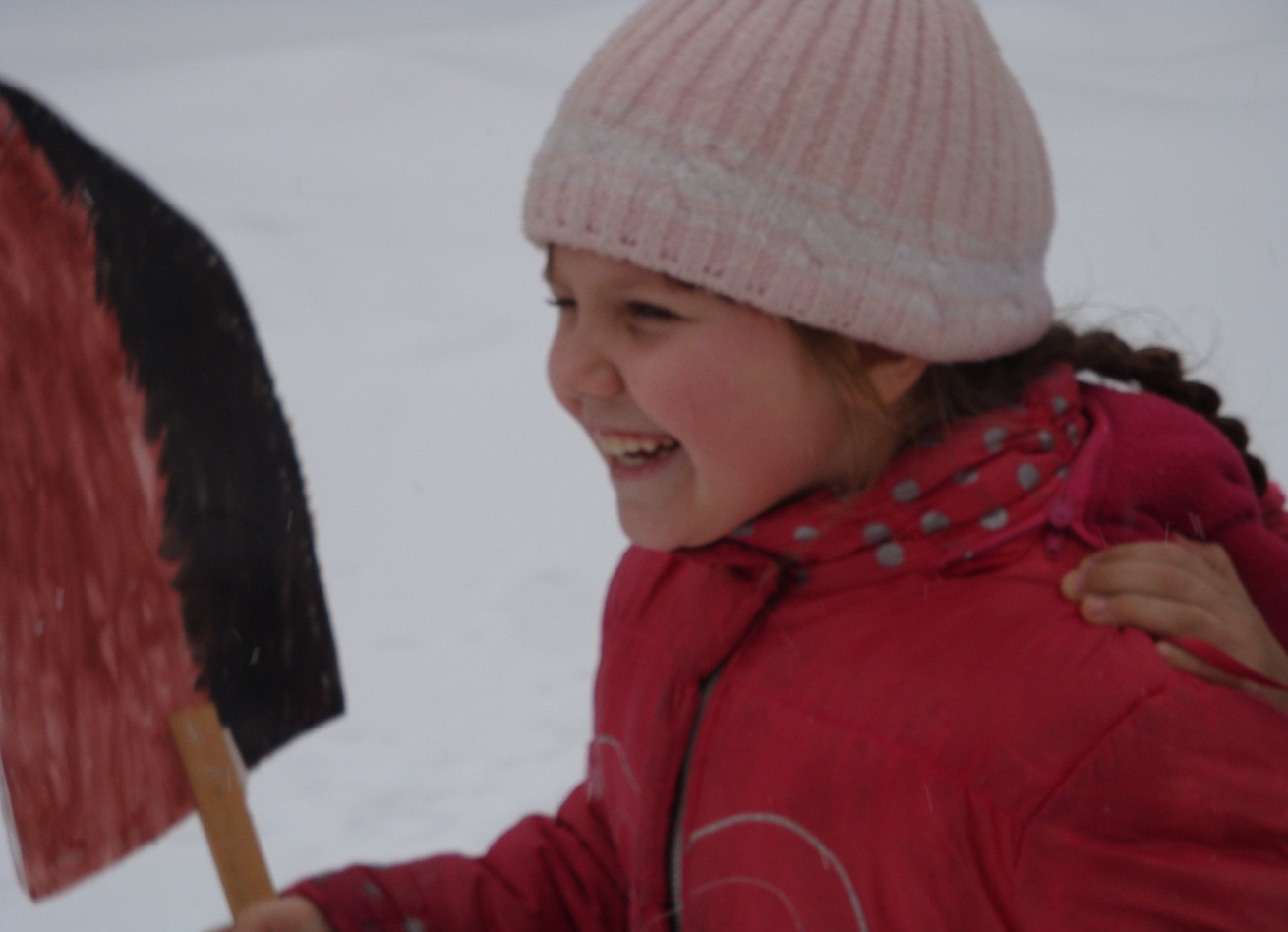 веселые скачки на лошадях…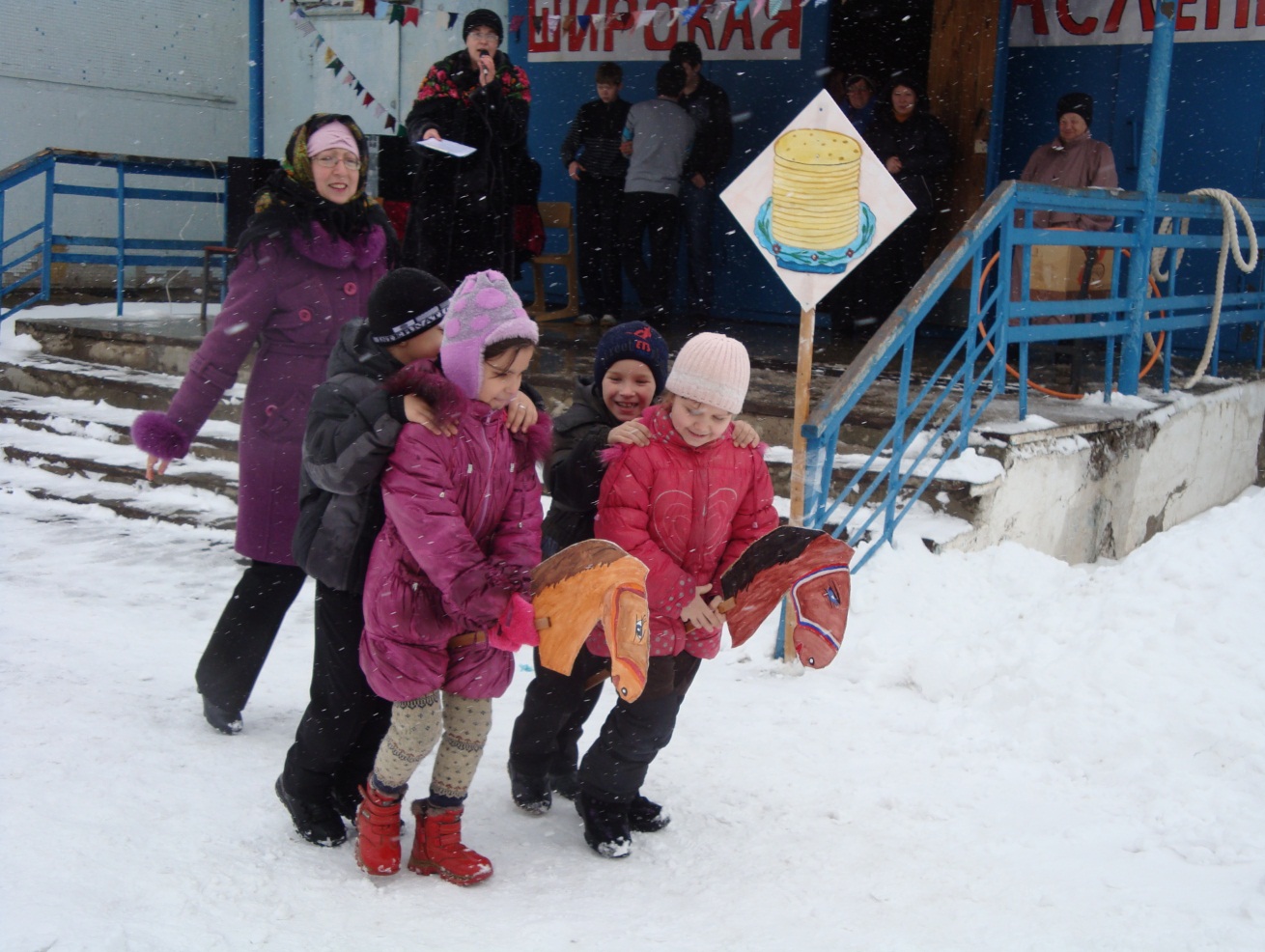 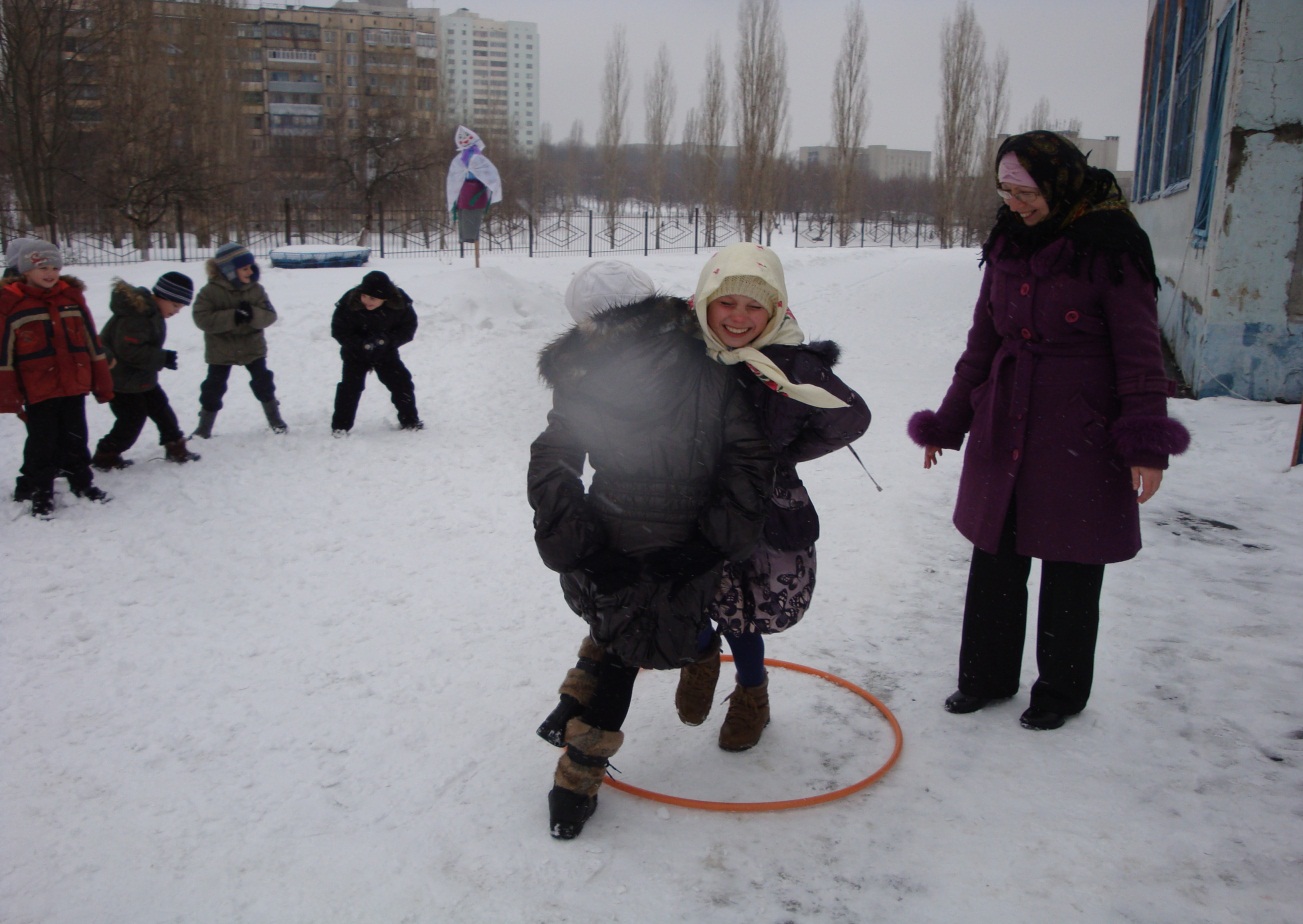 петушиные бои…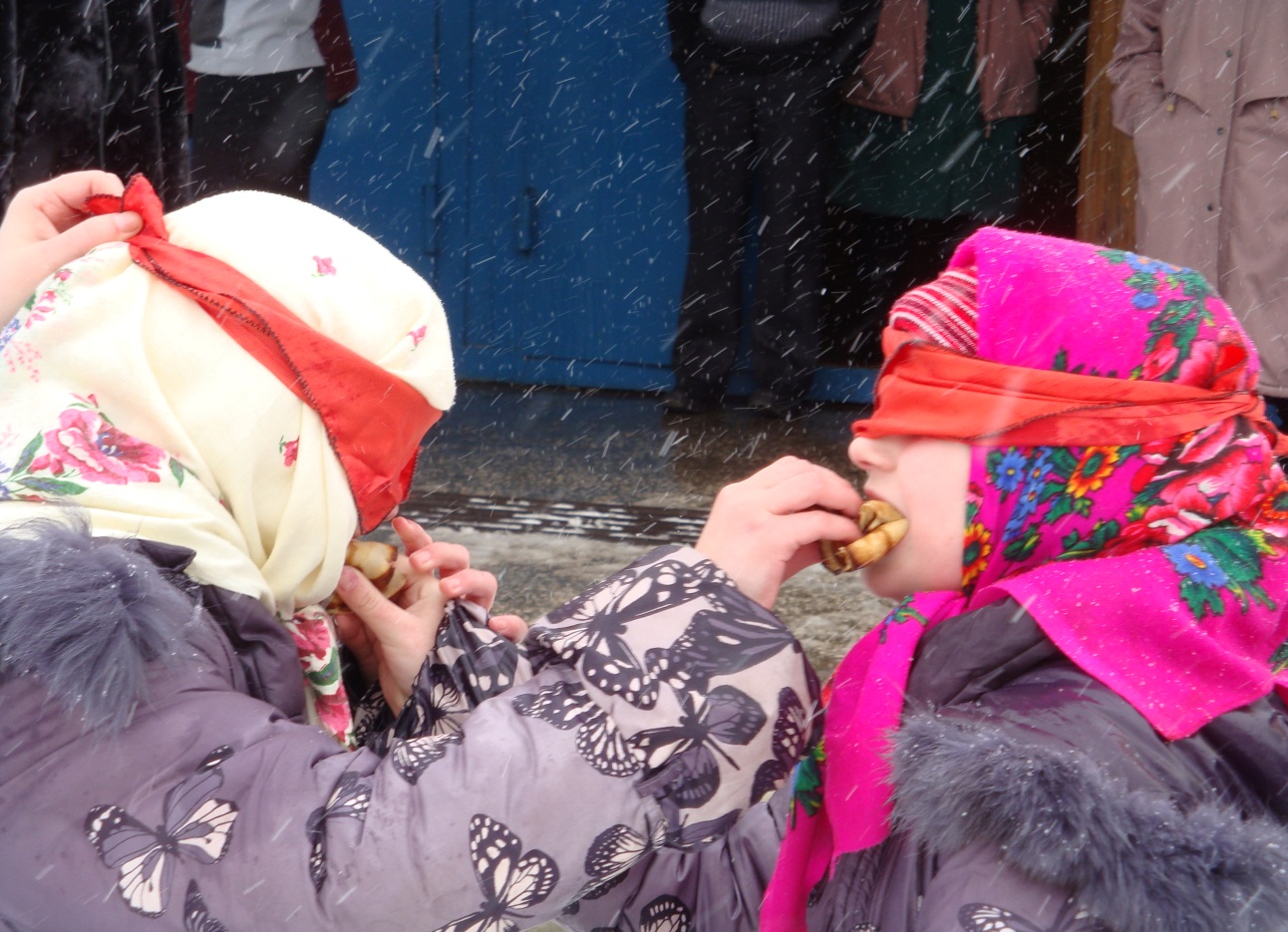 кормили друг друга вкусными блинами…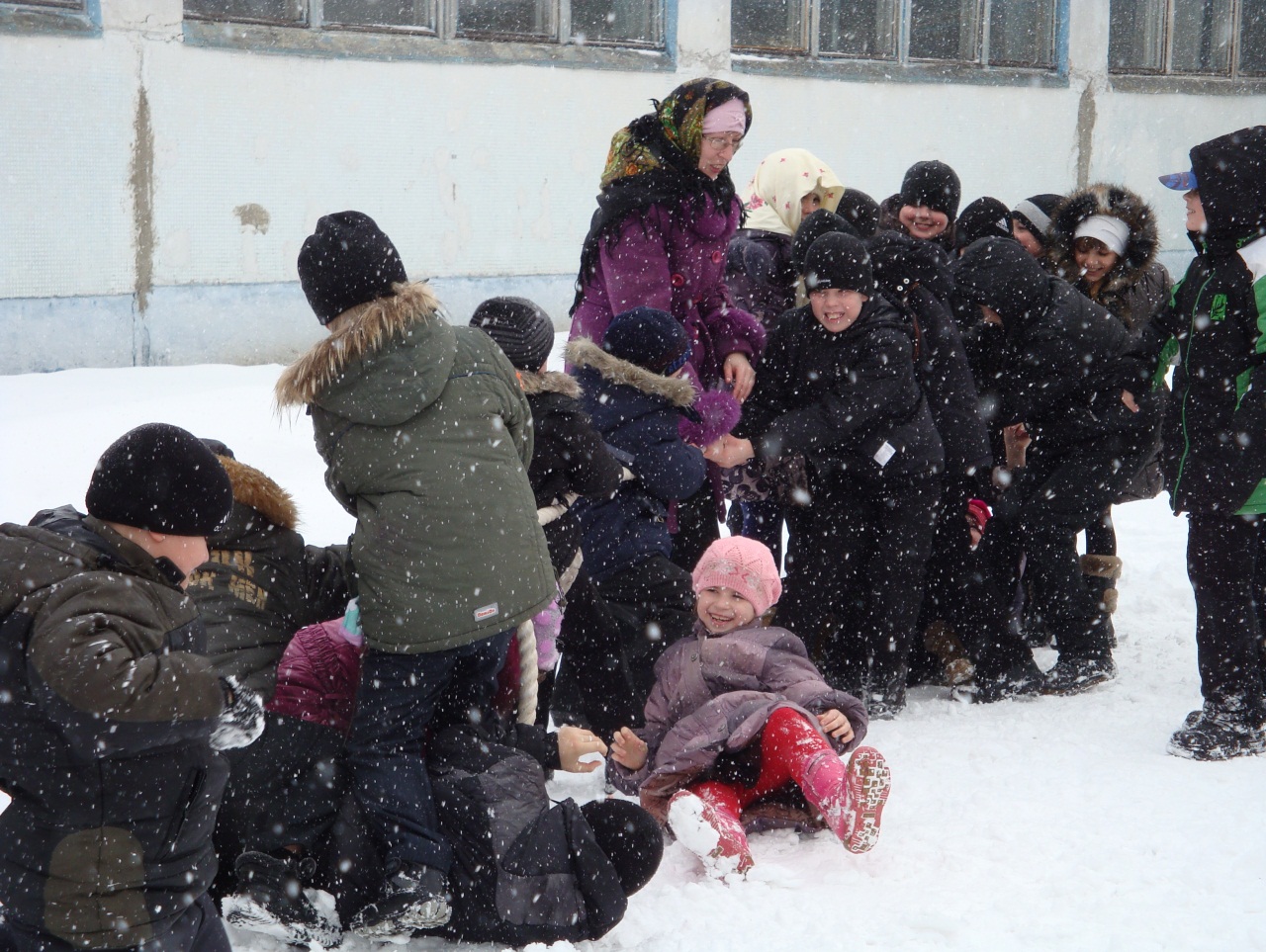 перетягивали канат…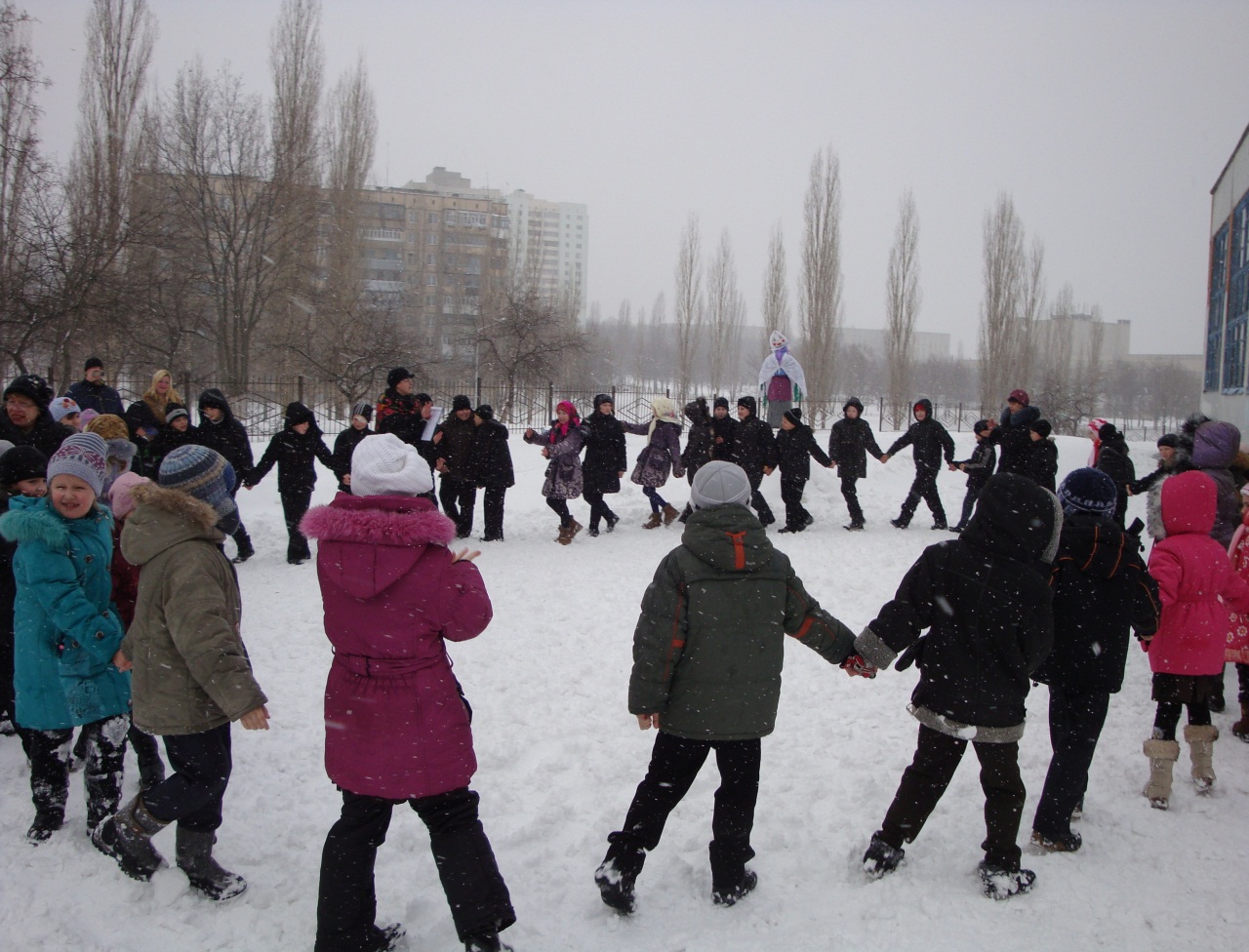 водили весёлый хоровод…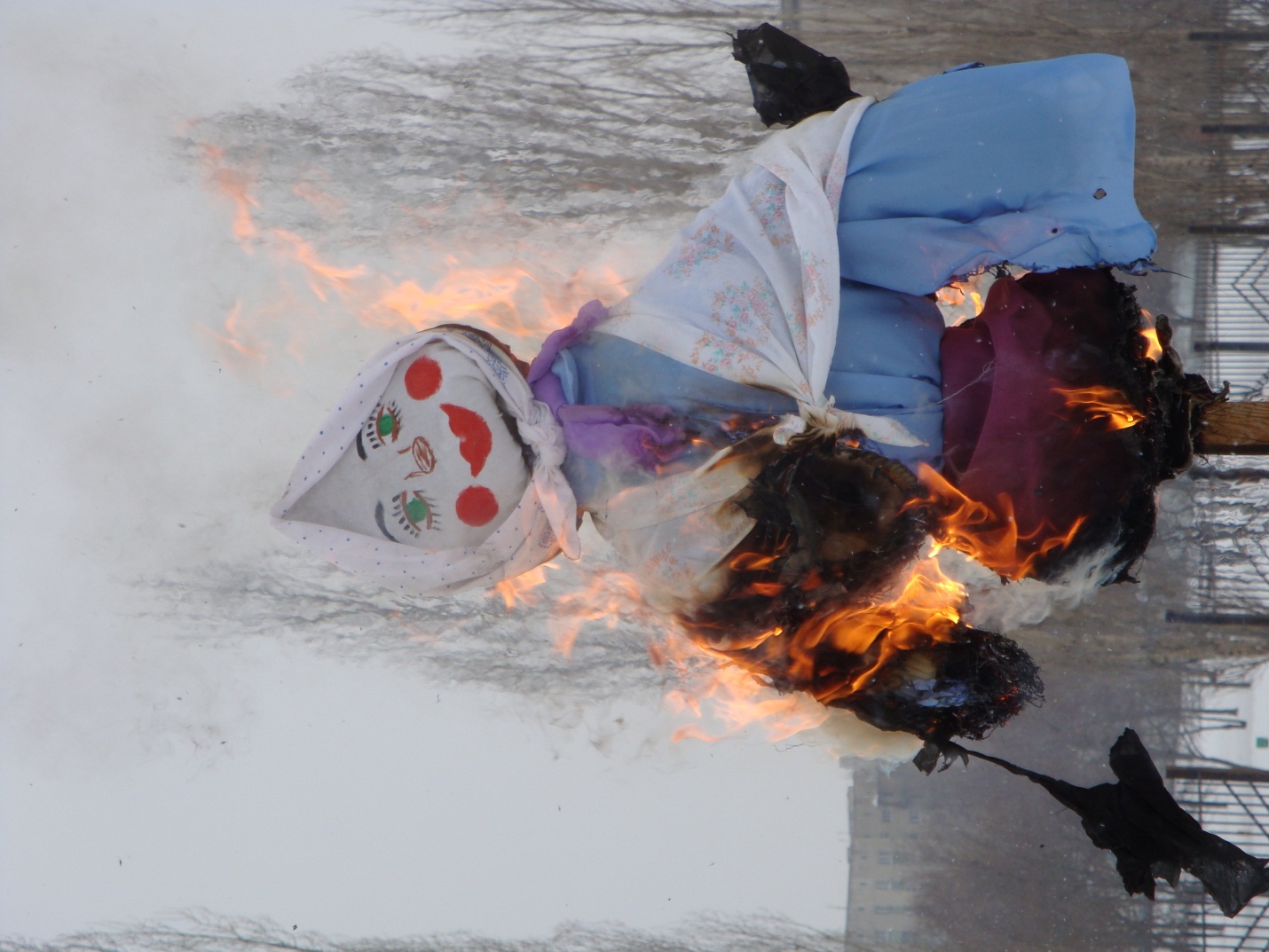 Прощай, прощай наша Масленица…